Муниципальное бюджетное  общеобразовательное учреждение  Дзержинская средняя школа №2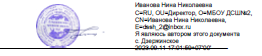 Утверждаю__________________Директор школы: Н.Н. ИвановаПриказ №129 от 02.08.2023План внеурочной деятельности СОО на 2023-2024 учебный годПлан организации деятельности ученических сообществПлан реализации курсов внеурочной деятельности по выбору обучающихсяНедельный объем внеурочной деятельности: 10-е классы – 8,5 часов; 11-е классы – 9,5часов.Объем внеурочной деятельности за год: 10-е классы – 289 часов; 11-е классы – 323часов.Общий объем внеурочной деятельности за два года: 612 часов.НаправлениеНазвание курса/объединения, форма организацииКлассы/количество часов в неделюКлассы/количество часов в неделюНаправлениеНазвание курса/объединения, форма организации1011Инвариантный компонентИнвариантный компонентИнвариантный компонентИнвариантный компонентДуховно-нравственное «Разговоры о важном»11Социальное  «Россия- мои горизонты»11Социальное*Школьное ученическое самоуправление 0,50,5СоциальноеВолонтерский отряд,  Экологическое просвещение0,250,25СоциальноеУчебные собрания по проблемам организации учебного процесса0,250,25Спортивно-оздоровительноеТуристические походы, День Здоровья (классные мероприятия)0,50,5Спортивно-оздоровительноеШкольный спортивные соревнования в рамках программы здоровьесбережения0,50,5Вариативный компонентВариативный компонентВариативный компонентВариативный компонентЕстественно-научный профильЕстественно-научный профильЕстественно-научный профильЕстественно-научный профильОбщеинтеллектуальноеСложные вопросы математики. Подготовка к ЕГЭСоциальноеПрофессиональные пробы:Педагогика – это призваниеВетеринария -Универсальный профильУниверсальный профильУниверсальный профильУниверсальный профильОбщеинтеллектуальноеМарафон игр разума0,250,25ОбщеинтеллектуальноеЦикл экскурсий в творческих группах по ИП0,250,25СоциальноеПрофессиональные пробы (в соответствии с ИП)0,250,25Спортивно-оздоровительноеТуристические походы0,250,25ОбщекультурноеШкольные событийные мероприятия, экскурсии, коллективное планирование, церемония поднятия и спуска флага, культурное посещение кинотеатров, спектаклей0,250,25Общеинтеллектуальное Участие в дистанционных фестивалях, олимпиадах0,250,25№ п/пОбъединениеКласс/количество часов в неделюКласс/количество часов в неделю№ п/пОбъединение1011Естественно-научный профильЕстественно-научный профильЕстественно-научный профильЕстественно-научный профиль1География. Экология12Основы медицинских знаний (в рамках программы военно-полевых сборов)13Ветеринарная медицина – мое призвание (реализация сетевого взаимодействия с КрасГАУ)0,54Подготовка к ЕГЭ по математике1Универсальный профильУниверсальный профильУниверсальный профильУниверсальный профиль1Начальная военная подготовка (в рамках программы военно-полевых сборов)12Подготовка к ЕГЭ по математике13Школьный музей14Педагогика – мое призвание1